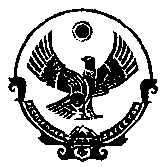 РЕСПУБЛИКА   ДАГЕСТАН          СОБРАНИЕ ДЕПУТАТОВ МУНИЦИПАЛЬНОГО РАЙОНА«МАГАРАМКЕНТСКИЙ РАЙОН»   РЕШЕНИЕ «_  30 _»__12_    2019г.                                                                              № 213 -VIсд                                                               с.Магарамкент                        О внесении изменений и дополнений в решение Собрания депутатов муниципального района от 26 декабря 2018г. №179-VIсд  «О бюджете МР «Магарамкентский район» на 2019 год и на плановый период 2020 и 2021 годов».        Собрание депутатов муниципального района  -  Р Е Ш А Е Т:     Внести в решение Собрания депутатов от 26 декабря 2018 года №179-VIсд «О бюджете МР «Магарамкентский район» на 2019 год и на плановый период 2020 и 2021 годов» следующие изменения: 1) статью 1  изложить в следующей редакции: «Статья 1. Утвердить основные характеристики бюджета МР «Магарамкентский район» на 2019 год по доходам  в сумме  1135423,466 тыс. рублей  и по расходам в сумме 1134173,466 тыс. рублей;профицит в сумме 1250,1 тыс. рублей;бюджетные ассигнования на исполнение публичных нормативных обязательств по расходам на 2019 год в сумме 19614,1 тыс. рублей»:2) направить дополнительные доходы, полученные в ходе исполнения бюджета в сумме 5400,0 тыс. рублей, на выплату заработной платы с начислениями и на расходы текущего характера:          3) увеличить бюджетные назначения за 2019 год по разделам, подразделам, целевым статьям и видам расходов бюджетной классификации:          4) приложения № 1,4,5,6,8,10 к решению Собрания депутатов от 26 декабря 2018 года №179-VIсд «О бюджете МР «Магарамкентский район» на 2019 год и на плановый период 2020 и 2021 годов» изложить  в новой редакции:5) опубликовать настоящее решение в районной газете «Самурдин Сес» и разместить на официальном сайте Администрации МР «Магарамкентский район».   Зам. Председателя Собрания депутатов                                 М.И.Караева   Глава муниципального района                                                 Ф.З.АхмедовПриложение №1	        к решению Собрания депутатов МР «Магарамкентский район» о внесении изменений и дополнений в решение Собрания депутатов МР от 26.12.2018г. №179 -VIСД                                                                             «О бюджете МР «Магарамкентский район» на 2019 год и на плановый период 2020 и 2021 годов»	   от     .     .  2019г.    №       -VIСДИсточники  внутреннего финансирования дефицита бюджетаМР «Магарамкентский район» тыс. рублей     Приложение №4	        к решению Собрания депутатов МР «Магарамкентский район» о внесении изменений и дополнений в решение Собрания депутатов МР от 26.12.2018г. №179 -VIСД                                                                             «О бюджете МР «Магарамкентский район» на 2019 год и на плановый период 2020 и 2021 годов»	от     .     .  2019г.    №       -VIСДР А С П Р Е Д Е Л Е Н И Е                                             по разделам, подразделам, целевым статьям, видам расходов							 			                                                            (тыс. рублей)                                                   	Приложение №5	        к решению Собрания депутатов МР «Магарамкентский район» о внесении изменений и дополнений в решение Собрания депутатов МР от 26.12.2018г. №179 -VIСД                                                                             «О бюджете МР «Магарамкентский район» на 2019 год и на плановый период 2020 и 2021 годов»	от     .     .  2019г.    №       -VIСД	Р А С П Р Е Д Е Л Е Н И Ерасходов районного бюджета по ведомственной классификации расходов							 			                                (тыс. рублей)  Приложение №6	        к решению Собрания депутатов МР «Магарамкентский район» о внесении изменений и дополнений в решение Собрания депутатов МР от 26.12.2018г. №179 -VIСД                                                                             «О бюджете МР «Магарамкентский район» на 2019 год и на плановый период 2020 и 2021 годов»	   от     .     .  2019г.    №       -VIСДОбъемы межбюджетных трансфертов на финансирование расходов, связанных с передачей полномочий                                          органам местного самоуправления муниципального района                     (тыс. рублей)  Приложение №8	        к решению Собрания депутатов МР «Магарамкентский район» о внесении изменений и дополнений в решение Собрания депутатов МР от 26.12.2018г. №179 -VIСД                                                                             «О бюджете МР «Магарамкентский район» на 2019 год и на плановый период 2020 и 2021 годов»	   от     .     .  2019г.    №       -VIСДР А С П Р Е Д Е Л Е Н И Есубвенции по расчету и предоставлению дотаций поселениям и дотацию на частичнуюкомпенсацию дополнительных расходов на повышение оплаты труда.                                                                                                                                                                                (тыс. рублей)Приложение №10	        к решению Собрания депутатов МР «Магарамкентский район» о внесении изменений и дополнений в решение Собрания депутатов МР от 26.12.2018г. №179 -VIСД                                                                             «О бюджете МР «Магарамкентский район» на 2019 год и на плановый период 2020 и 2021 годов»                                                                                       от     .     .  2019г.    №    -VIСДР А С П Р Е Д Е Л Е Н И Емежбюджетных трансфертов  передаваемых бюджету муниципального района из бюджетов поселений на осуществление части полномочий по решению вопросов местного значения в соответствии с заключенными соглашениями на 2019 год                                                                                                                                                                                	            (тыс. рублей)Наименование показателейКод  классификации источников финансирования дефицита бюджетаКод  классификации источников финансирования дефицита бюджетаКод  классификации источников финансирования дефицита бюджетаКод  классификации источников финансирования дефицита бюджетаКод  классификации источников финансирования дефицита бюджетаКод  классификации источников финансирования дефицита бюджетаКод  классификации источников финансирования дефицита бюджетаКод  классификации источников финансирования дефицита бюджета2019г.2020г.2021г.Бюджетные кредиты от других бюджетов бюджетной системы Российской Федерации00101030000000000000---Получение бюджетных кредитов от других бюджетов бюджетной системы Российской Федерации в валюте Российской Федерации00101030000000000700Получение кредитов от других бюджетов бюджетной системы Российской Федерации бюджетами муниципальных районов в валюте Российской Федерации00101030000050000710Погашение бюджетных кредитов, полученных от других бюджетов бюджетной системы Российской Федерации в валюте Российской Федерации00101030000000000800Погашение бюджетами муниципальных районов кредитов от других бюджетов бюджетной системы Российской Федерации в валюте Российской Федерации00101030000050000810-1250,1-2500,1-5000,2Изменение остатков средств на счетах по учету средств бюджета0010105000000000000012259,4--Увеличение остатков средств бюджетов00101050000000000500-1108426,566-826882,044  -826842,644  Увеличение прочих остатков средств бюджетов00101050200000000500-1108426,566-826882,044  -826842,644  Увеличение прочих остатков средств бюджетов муниципальных районов, временно размещенных в ценные бумаги 00101050202050000510-1108426,566-826882,044  -826842,644  Уменьшение прочих остатков средств бюджетов001010502000000006001120685,966826882,044  826842,644  Уменьшение прочих остатков средств бюджетов муниципальных районов, временно размещенных в ценные бумаги 001010502020500006101120685,966826882,044  826842,644  Иные источники внутреннего финансирования дефицитов бюджетов00101060000000000000Исполнение государственных и муниципальных гарантий в валюте Российской Федерации001010604000000000001392,9861,7375,7Исполнение муниципальных гарантий муниципальных районов в валюте Российской Федерации в случае, если исполнение гарантом муниципальных гарантий ведет к возникновению права регрессного требования гаранта к принципалу либо обусловлено уступкой гаранту прав требования бенефициара к принципалу001010604000500008101392,9861,7375,7Итого источников внутреннего финансирования дефицитов бюджетов00101000000000000000Наименование  показателяР3ПРЦСРВРСумма 2019г.Сумма 2020г.Сумма 2021г.12345678Государственное управлениеГосударственное управлениеГосударственное управлениеГосударственное управлениеГосударственное управлениеФонд оплаты труда010291 1 00 20000121110211021102Взносы на выплаты и иные выплаты010291 1 00 20000129324333333Иные выплаты персоналу010291 1 00 20000122383030Фонд оплаты труда010391 1 00 20000121130513831383Взносы на выплаты и иные выплаты010391 1 00 20000129392417417Иные выплаты персоналу010391 1 00 2000012201515Информационные технологии010391 1 00 20000242317373Прочая закупка товаров, работ и услуг010391 1 00 20000244935151Фонд оплаты труда010488 3 00 20000121114721179811798Взносы на выплаты и иные выплаты010488 3 00 20000129341935633563Иные выплаты персоналу010488 3 00 20000122292135135Информационные технологии010488 3 00 200002421024968968Прочая закупка товаров, работ и услуг010488 3 00 20000244678331383138Уплата налогов 010488 3 00 20000851151316401640Уплата прочих налогов, сборов010488 3 00 20000852272020Уплата прочих налогов, сборов010488 3 00 200008532400Фонд оплаты труда010499 8 00 77710121237223223Взносы на выплаты и иные выплаты010499 8 00 77710129716767Иные выплаты персоналу010499 8 00 77710122099Информационные технологии010499 8 00 77710242354343Прочая закупка товаров, работ и услуг010499 8 00 77710244151515Фонд оплаты труда010499 8 00 77720121244241241Взносы на выплаты и иные выплаты010499 8 00 77720129737373Иные выплаты персоналу010499 8 00 77720122033Информационные технологии010499 8 00 77720242343030Прочая закупка товаров, работ и услуг010499 8 00 7772024461010Составление списков в заседатели010599 8 00 512002442,32,42,6Фонд оплаты труда010699 8 00 20000121266126962696Взносы на выплаты и иные выплаты010699 8 00 20000129793815815Иные выплаты персоналу010699 8 00 20000122241717Информационные технологии010699 8 00 2000024228100100Прочая закупка товаров, работ и услуг010699 8 00 20000244154040Фонд оплаты труда010693 7 00 20000121730726726Взносы на выплаты и иные выплаты010693 7 00 20000129218216216Иные выплаты персоналу010693 7 00 2000012201313Информационные технологии010693 7 00 20000242206363Прочая закупка товаров, работ и услуг010693 7 00 20000244601515Резервный фонд011199 9 00 206708700950950Уплата налогов011388 3 00 2500085118100Прочая закупка товаров, работ и услуг011388 3 00 25000244468400Капитальные вложения 011388 3 38 25000611000Информационные технологии011399 8 00 7773024206565Прочая закупка товаров, работ и услуг011399 8 00 777302441276262Фонд оплаты труда01139В 8 00 21000111179715401540Взносы на выплаты и иные выплаты01139В 8 00 21000119543465465Информационные технологии01139В 8 00 21000242127105105Прочая закупка товаров, работ и услуг01139В 8 00 2100024478140140Фонд оплаты труда01139В 8 00 22000111283528912891Взносы на выплаты и иные выплаты01139В 8 00 22000119852873873Иные выплаты персоналу01139В 8 00 22000112122323Информационные технологии01139В 8 00 2200024257100100Прочая закупка товаров, работ и услуг01139В 8 00 22000244996565Фонд оплаты труда01139В 8 00 23000111195216271627Взносы на выплаты и иные выплаты01139В 8 00 23000119598491491Иные выплаты персоналу01139В 8 00 2300011226,61313Информационные технологии01139В 8 00 23000242586666Прочая закупка товаров, работ и услуг01139В 8 00 23000244914545Фонд оплаты труда01139В 8 00 2400011192311701170Взносы на выплаты и иные выплаты01139В 8 00 24000119281353353Иные выплаты персоналу01139В 8 00 2400011201212Информационные технологии01139В 8 00 2400024236103103Прочая закупка товаров, работ и услуг01139В 8 00 24000244189115115МЦП «Развитие муниципальной службы  в мун. районе»011301 0 01 005902441188Субсидии на повышение квалификации011301 0 01 00590244159,600МЦП «Развитие малого и среднего предпринимательства011308 1 02 20000244000Итого:Итого:Итого:Итого:Итого:48822,541365,441365,6Национальная оборонаНациональная оборонаНациональная оборонаНациональная оборонаНациональная оборонаСодержание ВУС020399 8 00 51180530358735873587Итого:Итого:Итого:Итого:Итого:358735873587Национальная безопасностьНациональная безопасностьНациональная безопасностьНациональная безопасностьНациональная безопасностьФонд оплаты труда030499 8 00 59300121806874874Взносы на выплаты и иные выплаты030499 8 00 59300129240264264Иные выплаты персоналу030499 8 00 5930012217,166Информационные технологии030499 8 00 5930024218,14040Прочая закупка товаров, работ и услуг030499 8 00 59300244755,4624,812,5Фонд оплаты труда030999 8 00 20000121138911201120Взносы на выплаты и иные выплаты030999 8 00 20000129416338338Иные выплаты персоналу030999 8 00 2000012221111Информационные технологии030999 8 00 2000024205555Прочая закупка товаров, работ и услуг 030999 8 00 20000244212121Фонд оплаты труда03099В 8 00 21000111190319341934Взносы на выплаты и иные выплаты03099В 8 00 21000119568584584Иные выплаты персоналу03099В 8 00 21000112121818Информационные технологии03099В 8 00 21000242549090Прочая закупка товаров, работ и услуг03099В 8 00 21000244681515Комплексная программа «Безопасный Дагестан»031407 2 00 00590244130410410КП противодействия идеологии терроризма031410 0 01 00590244150115115Итого:Итого:Итого:Итого:Итого:6549,66519,85907,5Национальная экономикаНациональная экономикаНациональная экономикаНациональная экономикаНациональная экономикаФонд оплаты труда04129В 8 00 21000111232322462246Взносы на выплаты и иные выплаты04129В 8 00 21000119701679679Иные выплаты персоналу04129В 8 00 2100011282222Информационные технологии04129В 8 00 21000242838383Прочая закупка товаров, работ и услуг04129В 8 00 21000244314146146МЦП «Развитие национальных отношений»040532 1 00 0516024405050Дорожный фонд040915 3 00 20760611183741502515025Софинансирование на ремонт дорог040915 3 00 21760611333500Субсидии на ремонт дорог040915 3 00 539006115336,74200Субсидии на ремонт дорог040999 9 00 41120611200000 Итого:32474,7421825118251Ж К ХМероприятия в области ЖКХ050299 9 00 0500024437000Мероприятия в области ЖКХ050299 9 00 05000611000Благоустройство 050399 9 00 030002443000Благоустройство 050399 9 00 03000611372000Софинансирование в объекты050346 0 F2 5555061185500Субсидии (городская среда)050346 0 F2 555506118540,80300Итого:Итого:Итого:Итого:Итого:13515,80300ОбразованиеОбразованиеОбразованиеОбразованиеОбразованиеФонд оплаты труда(стандарт)070119 1 01 06590111505704848048480Взносы на выплаты и иные выплаты070119 1 01 06590119151031464014640Фонд оплаты труда070119 1 01 01590111266002389823898Взносы на выплаты и иные выплаты070119 1 01 01590119801072177217Иные выплаты персоналу070119 1 01 0159011238280280Информационные технологии070119 1 01 01590242540165165Прочая закупка товаров, работ и услуг070119 1 01 01590244250951325613256Уплата налогов070119 1 01 01590851109013251325Уплата прочих налогов, сборов070119 1 01 015908535500Фонд оплаты труда0701  99 9 00 20690111448100Взносы на выплаты и иные выплаты0701  99 9 00 20690119135300Фонд оплаты труда(стандарт)0702  19 2 02 06590111341220335839335839Взносы на выплаты и иные выплаты070219 2 02 06590119102863101424101424Прочая закупка товаров, работ и услуг070219 2 02 06590244735085588558Информационные технологии070219 2 02 06590242238514421442Иные выплаты персоналу070219 2 02 0259011256011891189Информационные технологии070219 2 02 02590242960895895Прочая закупка товаров, работ и услуг070219 2 02 02590244281901462414624Уплата налогов070219 2 02 0259085165906812,17348,1Уплата прочих налогов, сборов070219 2 02 02590852352525Уплата прочих налогов, сборов070219 2 02 025908535500Прочая закупка товаров, работ и услуг070219 2 02 03590244929592959295Капитальные вложения в объекты070219 2 38 41120611122260--Субсидии на реализацию инициатив070299 9 00 411206116000--Софинансирование в объекты070219 2 02 075906111965--Фонд оплаты труда070319 3 06 03590111641814800448004Взносы на выплаты и иные выплаты070319 3 06 03590119194101449814498Иные выплаты персоналу070319 3 06 03590112406262Информационные технологии070319 3 06 03590242395130130Прочая закупка товаров, работ и услуг070319 3 06 03590244475524132413Уплата налогов070319 3 06 03590851473411411Уплата прочих налогов, сборов070319 3 06 0359085241010Уплата прочих налогов, сборов070319 3 06 035908532700Фонд оплаты труда070399 9 00 20690111272600Взносы на выплаты и иные выплаты070399 9 00 20690119823,100Фонд оплаты труда07079В 8 00 21000111689735735Взносы на выплаты и иные выплаты07079В 8 00 21000119208222222Иные выплаты персоналу07079В 8 00 2100011201111Информационные технологии07079В 8 00 21000242245757Прочая закупка товаров, работ и услуг07079В 8 00 21000244761515Молодежная политика070733 2 99 9900024431145145МЦП Реализация молодежной пол070733 2 00 005902441000Фонд оплаты труда070999 8 00 20000121233923392339Взносы на выплаты и иные выплаты070999 8 00 20000129698706706Иные выплаты персоналу070999 8 00 20000122162424Информационные технологии070999 8 00 2000024245103103Прочая закупка товаров, работ и услуг070999 8 00 200002441527575МБУ ЦБМБКОУ07099Б 8 00 21000611695371417141Фонд оплаты труда070999 8 00 77740121799778778Взносы на выплаты и иные выплаты070999 8 00 77740129238235235Иные выплаты персоналу070999 8 00 777401221488Информационные технологии070999 8 00 777402421211818Прочая закупка товаров, работ и услуг070999 8 00 7774024403131Фонд оплаты труда07099В 8 00 21000111388335203520Взносы на выплаты и иные выплаты07099В 8 00 21000119116010631063Иные выплаты персоналу07099В 8 00 21000112467070Информационные технологии07099В 8 00 21000242196767Прочая закупка товаров, работ и услуг07099В 8 00 21000244460231231Уплата налогов07099В 8 00 21000851111Уплата налогов07099В 8 00 21000853100МЦП «Развитие образования»070919 2 00 025902446500Итого:Итого:Итого:Итого:Итого:873545,1672586,5673023,1КультураКультураКультураКультураКультураСодержание  МБУК МЦК080120 2 01 005906111448584758475Содержание МБУК  МЦК080120 2 01 215906111374400Содержание МБУК МБ080120 2 05 00590611862159065906Фонд оплаты труда0801 20 2 04 00590111738310310Взносы на выплаты и иные выплаты0801  20 2 04 00590119223101101Иные выплаты персоналу0801  20 2 04 00590112055Информационные технологии0801  20 2 04 00590242475555Прочая закупка товаров, работ и услуг0801  20 2 04 00590244796868Развитие и укрепление культуры0801  20 2 09 R46706111000 00Поддержка лучших сельских УК080120 2 09 R46706115300Поддержка лучших сельских УК0801  20 2 09 R519161110000Софинансирование 080120 2 09 R5191611100Подключение библиотек к Интернет0801  20 2 09 R519361165,37700Софинансирование080120 2 09 R51936111000Лучший работник культуры0801  20 2 09 R51923505000Перечисление бюджетным учрежд.0801  99 9 00 20690611227,300Фонд оплаты труда08049В 8 00 21000111229621112111Взносы на выплаты и иные выплаты08049В 8 00 21000119689637637Иные выплаты персоналу08049В 8 00 2100011218,21010Информационные технологии08049В 8 00 21000242625353Прочая закупка товаров, работ и услуг08049В 8 00 21000244114300300Итого:Итого:Итого:Итого:Итого:42622,8771803118031Социальная политикаСоциальная политикаСоциальная политикаСоциальная политикаСоциальная политикаДоплата к пенсиям100122 1 07 28960312734450450Прочие социальные расходы100322 10 4 71140313160487487Компенсация родительской платы100422 3 01 815403132061,92544,92544,9Единовременное пособие100422 3 07 52600313392,44475,74512,54Пособия на детей-сирот100422 3 07 81520313109951132911329Обеспечение жильем детей-сирот100422 5 00 R0820 4124946,3044946,3044946,304Итого:Итого:Итого:Итого:Итого:19289,64420232,94420269,744Физкультура и спортФизкультура и спортФизкультура и спортФизкультура и спортФизкультура и спортФонд оплаты труда11059В 8 00 21000111941700700Взносы на выплаты и иные выплаты11059В 8 00 21000119284211211Иные выплаты персоналу11059В 8 00 21000112101212Информационные технологии11059В 8 00 21000242144848Прочая закупка товаров, работ и услуг11059В 8 00 21000244541515Иные выплаты персоналу110224 1 01 87010112241244244Физкультура и спорт110224 1 01 87010244592545590МЦП «Развитие физической культуры и спорта»110224 2 00 005902440450Итого:Итого:Итого:Итого:Итого:213618201820Периодическая печатьПериодическая печатьПериодическая печатьПериодическая печатьПериодическая печатьМБУ Редакция газеты «Самурдин сес»12029Б 8 00 21000611475441044104Итого:Итого:Итого:Итого:Итого:475441044104Обслуживание муниципального долгаОбслуживание муниципального долгаОбслуживание муниципального долгаОбслуживание муниципального долгаОбслуживание муниципального долгаПроцентные платежи по мун. долгу130126 1 05 278807306,923,823,8Итого:Итого:Итого:Итого:Итого:6,923,823,8Межбюджетные трансфертыМежбюджетные трансфертыМежбюджетные трансфертыМежбюджетные трансфертыМежбюджетные трансфертыМежбюджетные трансферты140126 1 01 60020511805994046040460Межбюджетные трансферты140226 1 01 60020512326,300Межбюджетные трансферты140326 1 01 60020540584600Итого:Итого:Итого:Итого:Итого:86771,34046040460ВСЕГО:ВСЕГО:ВСЕГО:ВСЕГО:ВСЕГО:1134075,466826882,044826842,644Наименование  распорядителя кредитовГл.Гл.Р3Р3ПРЦСРВРВРСумма 2019г.Сумма 2020г.Сумма 2021г.122334566789Администрация МР «Магарамкентский район»Администрация МР «Магарамкентский район»Администрация МР «Магарамкентский район»Администрация МР «Магарамкентский район»Администрация МР «Магарамкентский район»Администрация МР «Магарамкентский район»Администрация МР «Магарамкентский район»Администрация МР «Магарамкентский район»Администрация МР «Магарамкентский район»фонд оплаты трудафонд оплаты труда001001010291 1 00 2000091 1 00 20000121110211021102взносы на выплаты и иные выплатывзносы на выплаты и иные выплаты001001010291 1 00 2000091 1 00 20000129324333333иные выплаты персоналуиные выплаты персоналу001001010291 1 00 2000091 1 00 20000122383030фонд оплаты трудафонд оплаты труда001001010488 3 00 2000088 3 00 20000121114721179811798взносы на выплаты и иные выплатывзносы на выплаты и иные выплаты001001010488 3 00 2000088 3 00 20000129341935633563иные выплаты персоналуиные выплаты персоналу001001010488 3 00 2000088 3 00 20000122292135135информационные технологииинформационные технологии001001010488 3 00 2000088 3 00 200002421024968968прочая закупка товаров, работ и услугпрочая закупка товаров, работ и услуг001001010488 3 00 2000088 3 00 20000244678331383138уплата налоговуплата налогов001001010488 3 00 2000088 3 00 20000851151316401640уплата налоговуплата налогов001001010488 3 00 2000088 3 00 20000852272020уплата налоговуплата налогов001001010488 3 00 2000088 3 00 200008532400фонд оплаты трудафонд оплаты труда001001010499 8 00 7771099 8 00 77710121237223223взносы на выплаты и иные выплатывзносы на выплаты и иные выплаты001001010499 8 00 7771099 8 00 77710129716767иные выплаты персоналуиные выплаты персоналу001001010499 8 00 7771099 8 00 77710122099информационные технологииинформационные технологии001001010499 8 00 7771099 8 00 77710242354343прочая закупка товаров, работ и услугпрочая закупка товаров, работ и услуг001001010499 8 00 7771099 8 00 77710244151515фонд оплаты трудафонд оплаты труда001001010499 8 00 7772099 8 00 77720121244241241взносы на выплаты и иные выплатывзносы на выплаты и иные выплаты001001010499 8 00 7772099 8 00 77720129737373иные выплаты персоналуиные выплаты персоналу001001010499 8 00 7772099 8 00 77720122033информационные технологииинформационные технологии001001010499 8 00 7772099 8 00 77720242343030прочая закупка товаров, работ и услугпрочая закупка товаров, работ и услуг001001010499 8 00 7772099 8 00 7772024461010составление списков в заседателисоставление списков в заседатели001001010599 8 00 5120099 8 00 512002442,32,42,6фонд оплаты трудафонд оплаты труда001001010699 8 00 2000099 8 00 20000121266126962696взносы на выплаты и иные выплатывзносы на выплаты и иные выплаты001001010699 8 00 2000099 8 00 20000129793815815иные выплаты персоналуиные выплаты персоналу001001010699 8 00 2000099 8 00 20000122241717информационные технологииинформационные технологии001001010699 8 00 2000099 8 00 2000024228100100прочая закупка товаров, работ и услугпрочая закупка товаров, работ и услуг001001010699 8 00 2000099 8 00 20000244154040резервный фондрезервный фонд001001011199 9 00 2067099 9 00 206708700950950уплата налоговуплата налогов001001011388 3 00 2500088 3 00 2500085118100прочая закупка товаров, работ и услугпрочая закупка товаров, работ и услуг001001011388 3 00 2500088 3 00 25000244468400капитальные вложениякапитальные вложения001001011388 3 38 2500088 3 38 25000611000информационные технологииинформационные технологии001001011399 8 00 7773099 8 00 7773024206565содержание архивасодержание архива001001011399 8 00 7773099 8 00 777302441276262МЦП «Развитие мун. службы» МЦП «Развитие мун. службы» 001001011301 0 01 0059001 0 01 005902441188Субсидии на повышение квалификацииСубсидии на повышение квалификации001001011301 0 01 0059001 0 01 00590244159,600МЦП «Развитие малого и среднегоМЦП «Развитие малого и среднего001001011308 1 02 2000008 1 02 20000244000ВУСыВУСы001001020399 8 00 5118099 8 00 51180530358735873587фонд оплаты трудафонд оплаты труда001001030499 8 00 5930099 8 00 59300121806874874взносы на выплаты и иные выплатывзносы на выплаты и иные выплаты001001030499 8 00 5930099 8 00 59300129240264264иные выплаты персоналуиные выплаты персоналу001001030499 8 00 5930099 8 00 5930012217,166информационные технологииинформационные технологии001001030499 8 00 5930099 8 00 5930024218,14040прочая закупка товаров, работ и услугпрочая закупка товаров, работ и услуг001001030499 8 00 5930099 8 00 59300244755,4624,812,5фонд оплаты трудафонд оплаты труда001001030999 8 00 2000099 8 00 20000121138911201120взносы на выплаты и иные выплатывзносы на выплаты и иные выплаты001001030999 8 00 2000099 8 00 20000129416338338иные выплаты персоналуиные выплаты персоналу001001030999 8 00 2000099 8 00 2000012221111информационные технологииинформационные технологии001001030999 8 00 2000099 8 00 2000024205555прочая закупка товаров, работ и услугпрочая закупка товаров, работ и услуг001001030999 8 00 2000099 8 00 20000244212121комплексная программа комплексная программа 001001031407 2 00 0059007 2 00 00590244130410410муниципальная целевая программамуниципальная целевая программа001001031410 0 01 0059010 0 01 00590244150115115муниципальная целевая программамуниципальная целевая программа001001040532 1 00 0516032 1 00 0516024405050дорожный фонддорожный фонд001001040915 3 00 2076015 3 00 20760611183741502515025софинансированиесофинансирование001001040915 3 00 2176015 3 00 21760611333500субсидиисубсидии001001040915 3 00 5390015 3 00 539006115336,74200субсидии на ремонт дорогсубсидии на ремонт дорог001001040999 9 00 4112099 9 00 41120611200000коммунальное хозяйствокоммунальное хозяйство001001050299 9 00 0500099 9 00 0500024437000благоустройствоблагоустройство001001050399 9 00 0300099 9 00 030002443000благоустройство благоустройство 001001050399 9 00 0300099 9 00 03000611372000софинансированиесофинансирование001001050346 0 F2 5555046 0 F2 5555061185500субсидиисубсидии001001050346 0 F2 5555046 0 F2 555506118540,80300капитальные вложения в объектыкапитальные вложения в объекты001001070219 2 38 4112019 2 38 4112061112226000субсидиисубсидии001001070299 9 00 4112099 9 00 41120611600000софинансированиесофинансирование001001070219 2 02 0759019 2 02 07590611196500МБУ ЦБМБКОУМБУ ЦБМБКОУ00100107099В 8 00 210009В 8 00 21000611695371417141фонд оплаты трудафонд оплаты труда001001070999 8 00 7774099 8 00 77740121799778778взносы на выплаты и иные выплатывзносы на выплаты и иные выплаты001001070999 8 00 7774099 8 00 77740129238235235иные выплаты персоналуиные выплаты персоналу001001070999 8 00 7774099 8 00 777401221488информационные технологииинформационные технологии001001070999 8 00 7774099 8 00 777402421211818прочая закупка товаров, работ и услугпрочая закупка товаров, работ и услуг001001070999 8 00 7774099 8 00 7774024403131МЦП «Развитие образования»МЦП «Развитие образования»001001070919 2 00 0259019 2 00 025902446500МЦП «Реализация молод.политики»МЦП «Реализация молод.политики»001001070733 2 00 0059033 2 00 005902441000содержание МБУК МЦКсодержание МБУК МЦК001001080120 2 01 0059020 2 01 005906111448584758475содержание МБУК  МЦКсодержание МБУК  МЦК001001080120 2 01 2159020 2 01 215906111374400содержание МБУК МБсодержание МБУК МБ001001080120 2 05 0059020 2 05 00590611862159065906развитие культурыразвитие культуры0010010801  20 2 09 R4670  20 2 09 R46706111000 00поддержка лучших сельских УКподдержка лучших сельских УК001001080120 2 09 F467020 2 09 F46706115300поддержка сельских УКподдержка сельских УК0010010801  20 2 09 R5191  20 2 09 R519161110000софинансированиесофинансирование001001080120 2 09 F519120 2 09 F5191611100подключение библиотек к Интернетподключение библиотек к Интернет0010010801  20 2 09 R5193  20 2 09 R519361165,37700софинансированиесофинансирование001001080120 2 09 F519320 2 09 F51936111000субсидии бюджетным учреждениямсубсидии бюджетным учреждениям0010010801  99 9 00 20690  99 9 00 20690611227,300доплата к пенсиидоплата к пенсии001001100122 1 07 2896022 1 07 28960312734450450прочие социальные расходыпрочие социальные расходы001001100322 10 4 7114022 10 4 71140313160487487единовременное пособиеединовременное пособие001001100422 3 07 5260022 3 07 52600313392,44475,74512,54пособия на детей-сиротпособия на детей-сирот001001100422 3 07 8152022 3 07 81520313109951132911329обеспечение жильем детей-сиротобеспечение жильем детей-сирот001001100422 5 00 R0820 22 5 00 R0820 4124946,3044946,3044946,304МБУ «Самурдин сес» МБУ «Самурдин сес» 00100112029В 8 00 220009В 8 00 22000611475441044104процентные платежипроцентные платежи001001130126 1 05 2788026 1 05 278807306,923,823,8межбюджетные трансфертымежбюджетные трансферты001001140126 1 01 6002026 1 01 60020511805994046040460межбюджетные трансфертымежбюджетные трансферты001001140226 1 01 6002026 1 01 60020512326,300межбюджетные трансфертымежбюджетные трансферты001001140326 1 01 6002026 1 01 60020540584600Итого:Итого:371003,666135605,044135029,744Собрание депутатовСобрание депутатовСобрание депутатовСобрание депутатовСобрание депутатовСобрание депутатовСобрание депутатовСобрание депутатовФонд оплаты трудаФонд оплаты труда001001010391 1 00 2000091 1 00 20000121130513831383Взносы на выплаты и иные выплатыВзносы на выплаты и иные выплаты001001010391 1 00 2000091 1 00 20000129392417417Иные выплаты персоналуИные выплаты персоналу001001010391 1 00 2000091 1 00 2000012201515Информационные технологииИнформационные технологии001001010391 1 00 2000091 1 00 20000242317373Прочая закупка товаров, работ и услугПрочая закупка товаров, работ и услуг001001010391 1 00 2000091 1 00 20000244935151Итого:Итого:Итого:Итого:Итого:Итого:Итого:Итого:Итого:182119391939Контрольно-счетная палатаКонтрольно-счетная палатаКонтрольно-счетная палатаКонтрольно-счетная палатаКонтрольно-счетная палатаКонтрольно-счетная палатаКонтрольно-счетная палатаКонтрольно-счетная палатаКонтрольно-счетная палатафонд оплаты трудафонд оплаты труда005005010693 7 00 2000093 7 00 20000121730726726взносы на выплаты и иные выплатывзносы на выплаты и иные выплаты005005010693 7 00 2000093 7 00 20000129218216216иные выплаты персоналуиные выплаты персоналу005005010693 7 00 2000093 7 00 2000012201313информационные технологииинформационные технологии005005010693 7 00 2000093 7 00 20000242206363прочая закупка товаров, работ и услугпрочая закупка товаров, работ и услуг005005010693 7 00 2000093 7 00 20000244601515Итого:Итого:Итого:Итого:Итого:Итого:Итого:Итого:Итого:102810331033Централизованная бухгалтерияЦентрализованная бухгалтерияЦентрализованная бухгалтерияЦентрализованная бухгалтерияЦентрализованная бухгалтерияЦентрализованная бухгалтерияЦентрализованная бухгалтерияЦентрализованная бухгалтерияЦентрализованная бухгалтерияфонд оплаты трудафонд оплаты труда00100101139В 8 00 210009В 8 00 21000111179715401540взносы на выплаты и иные выплатывзносы на выплаты и иные выплаты00100101139В 8 00 210009В 8 00 21000119543465465информационные технологииинформационные технологии00100101139В 8 00 210009В 8 00 21000242127105105прочая закупка товаров, работ и услугпрочая закупка товаров, работ и услуг00100101139В 8 00 210009В 8 00 2100024478140140Итого:Итого:254522502250Отдел земельных отношений и землепользованияОтдел земельных отношений и землепользованияОтдел земельных отношений и землепользованияОтдел земельных отношений и землепользованияОтдел земельных отношений и землепользованияОтдел земельных отношений и землепользованияОтдел земельных отношений и землепользованияОтдел земельных отношений и землепользованияОтдел земельных отношений и землепользованияфонд оплаты трудафонд оплаты труда00100101139В 8 00 220009В 8 00 22000111283528912891взносы на выплаты и иные выплатывзносы на выплаты и иные выплаты00100101139В 8 00 220009В 8 00 22000119852873873иные выплаты персоналуиные выплаты персоналу00100101139В 8 00 220009В 8 00 22000112122323информационные технологииинформационные технологии00100101139В 8 00 220009В 8 00 2200024257100100прочая закупка товаров, работ и услугпрочая закупка товаров, работ и услуг00100101139В 8 00 220009В 8 00 22000244996565Итого:Итого:Итого:Итого:Итого:Итого:Итого:Итого:Итого:385539523952Отдел архитектуры и строительстваОтдел архитектуры и строительстваОтдел архитектуры и строительстваОтдел архитектуры и строительстваОтдел архитектуры и строительстваОтдел архитектуры и строительстваОтдел архитектуры и строительстваОтдел архитектуры и строительстваОтдел архитектуры и строительствафонд оплаты трудафонд оплаты труда00100101139В 8 00 230009В 8 00 23000111195216271627взносы на выплаты и иные выплатывзносы на выплаты и иные выплаты00100101139В 8 00 230009В 8 00 23000119598491491иные выплаты персоналуиные выплаты персоналу00100101139В 8 00 230009В 8 00 2300011226,61313информационные технологииинформационные технологии00100101139В 8 00 230009В 8 00 23000242586666прочая закупка товаров, работ и услугпрочая закупка товаров, работ и услуг00100101139В 8 00 230009В 8 00 23000244914545Итого:Итого:Итого:Итого:Итого:Итого:Итого:Итого:Итого:2725,622422242Информационный центрИнформационный центрИнформационный центрИнформационный центрИнформационный центрИнформационный центрИнформационный центрИнформационный центрИнформационный центрфонд оплаты трудафонд оплаты труда00100101139В 8 00 240009В 8 00 2400011192311701170взносы на выплаты и иные выплатывзносы на выплаты и иные выплаты00100101139В 8 00 240009В 8 00 24000119281353353иные выплаты персоналуиные выплаты персоналу00100101139В 8 00 240009В 8 00 2400011201212информационные технологииинформационные технологии00100101139В 8 00 240009В 8 00 2400024236103103прочая закупка товаров, работ и услугпрочая закупка товаров, работ и услуг00100101139В 8 00 240009В 8 00 24000244189115115Итого:Итого:Итого:Итого:Итого:Итого:Итого:Итого:Итого:142917531753Единая дежурно-диспетчерская службаЕдиная дежурно-диспетчерская службаЕдиная дежурно-диспетчерская службаЕдиная дежурно-диспетчерская службаЕдиная дежурно-диспетчерская службаЕдиная дежурно-диспетчерская службаЕдиная дежурно-диспетчерская службаЕдиная дежурно-диспетчерская службаЕдиная дежурно-диспетчерская службафонд оплаты трудафонд оплаты труда00100103099В 8 00 210009В 8 00 21000111190319341934взносы на выплаты и иные выплатывзносы на выплаты и иные выплаты00100103099В 8 00 210009В 8 00 21000119568584584иные выплаты персоналуиные выплаты персоналу00100103099В 8 00 210009В 8 00 21000112121818информационные технологииинформационные технологии00100103099В 8 00 210009В 8 00 21000242549090прочая закупка товаров, работ и услугпрочая закупка товаров, работ и услуг00100103099В 8 00 210009В 8 00 21000244681515Итого:Итого:Итого:Итого:Итого:Итого:Итого:Итого:Итого:260526412641Отдел сельского хозяйстваОтдел сельского хозяйстваОтдел сельского хозяйстваОтдел сельского хозяйстваОтдел сельского хозяйстваОтдел сельского хозяйстваОтдел сельского хозяйстваОтдел сельского хозяйстваОтдел сельского хозяйствафонд оплаты трудафонд оплаты труда08208204129В 8 00 210009В 8 00 21000111232322462246взносы на выплаты и иные выплатывзносы на выплаты и иные выплаты08208204129В 8 00 210009В 8 00 21000119701679679иные выплаты персоналуиные выплаты персоналу08208204129В 8 00 210009В 8 00 2100011282222информационные технологииинформационные технологии08208204129В 8 00 210009В 8 00 21000242838383прочая закупка товаров, работ и услугпрочая закупка товаров, работ и услуг08208204129В 8 00 210009В 8 00 21000244314146146Итого:Итого:Итого:Итого:Итого:Итого:Итого:Итого:Итого:342931763176Дошкольные образовательные учрежденияДошкольные образовательные учрежденияДошкольные образовательные учрежденияДошкольные образовательные учрежденияДошкольные образовательные учрежденияДошкольные образовательные учрежденияДошкольные образовательные учрежденияДошкольные образовательные учрежденияДошкольные образовательные учрежденияфонд оплаты трудафонд оплаты труда075075070119 1 01 0659019 1 01 06590111505704848048480взносы на выплаты и иные выплатывзносы на выплаты и иные выплаты075075070119 1 01 0659019 1 01 06590119151031464014640фонд оплаты трудафонд оплаты труда075075070119 1 01 0159019 1 01 01590111266002389823898взносы на выплаты и иные выплатывзносы на выплаты и иные выплаты075075070119 1 01 0159019 1 01 01590119801072177217иные выплаты персоналуиные выплаты персоналу075075070119 1 01 0159019 1 01 0159011238280280информационные технологииинформационные технологии075075070119 1 01 0159019 1 01 01590242540165165прочая закупка товаров, работ и услугпрочая закупка товаров, работ и услуг075075070119 1 01 0159019 1 01 01590244250951325613256уплата налоговуплата налогов075075070119 1 01 0159019 1 01 01590851109013251325уплата  прочих налоговуплата  прочих налогов075075070119 1 01 0159019 1 01 015908535500компенсация родительской платыкомпенсация родительской платы075075100422 3 01 8154022 3 01 815403132061,92544,92544,9фонд оплаты трудафонд оплаты труда0750750701  99 9 0020690  99 9 0020690111448100взносы на выплаты и иные выплатывзносы на выплаты и иные выплаты0750750701  99 9 0020690  99 9 0020690119135300Итого:Итого:Итого:Итого:Итого:Итого:Итого:Итого:Итого:134996,9111805,9111805,9Общеобразовательные школыОбщеобразовательные школыОбщеобразовательные школыОбщеобразовательные школыОбщеобразовательные школыОбщеобразовательные школыОбщеобразовательные школыОбщеобразовательные школыОбщеобразовательные школыфонд оплаты трудафонд оплаты труда075075070219 2 02 0659019 2 02 06590111341220335839335839взносы на выплаты и иные выплатывзносы на выплаты и иные выплаты075075070219 2 02 0659019 2 02 06590119102863101424101424иные выплаты персоналуиные выплаты персоналу075075070219 2 02 0659019 2 02 06590244735085588558информационные технологииинформационные технологии075075070219 2 02 0659019 2 02 06590242238514421442прочая закупка товаров, работ и услугпрочая закупка товаров, работ и услуг075075070219 2 02 0259019 2 02 0259011256011891189информационные технологииинформационные технологии075075070219 2 02 0259019 2 02 02590242960895895прочая закупка товаров, работ и услугпрочая закупка товаров, работ и услуг075075070219 2 02 0259019 2 02 02590244281901462414624уплата налоговуплата налогов075075070219 2 02 0259019 2 02 0259085165906812,17348,1уплата налоговуплата налогов075075070219 2 02 0259019 2 02 02590852352525уплата  прочих налоговуплата  прочих налогов075075070219 2 02 0259019 2 02 025908535500прочая закупка товаров, работ и услугпрочая закупка товаров, работ и услуг075075070219 2 02 0359019 2 02 03590244929592959295Итого:Итого:Итого:Итого:Итого:Итого:Итого:Итого:Итого:499503480103,1480639,1Учреждения дополнительного образованияУчреждения дополнительного образованияУчреждения дополнительного образованияУчреждения дополнительного образованияУчреждения дополнительного образованияУчреждения дополнительного образованияУчреждения дополнительного образованияУчреждения дополнительного образованияУчреждения дополнительного образованияфонд оплаты трудафонд оплаты труда075075070319 3 06 0359019 3 06 03590111569104151041510взносы на выплаты и иные выплатывзносы на выплаты и иные выплаты075075070319 3 06 0359019 3 06 03590119172121253612536иные выплаты персоналуиные выплаты персоналу075075070319 3 06 0359019 3 06 03590112175757информационные технологииинформационные технологии075075070319 3 06 0359019 3 06 035902422683636прочая закупка товаров, работ и услугпрочая закупка товаров, работ и услуг075075070319 3 06 0359019 3 06 03590244443022512251уплата налоговуплата налогов075075070319 3 06 0359019 3 06 03590851473411411уплата налоговуплата налогов075075070319 3 06 0359019 3 06 0359085241010уплата налоговуплата налогов075075070319 3 06 0359019 3 06 035908532700фонд оплаты трудафонд оплаты труда075075070399 9 002069099 9 0020690111272600взносы на выплаты и иные выплатывзносы на выплаты и иные выплаты075075070399 9 002069099 9 0020690119823,100Итого:Итого:Итого:Итого:Итого:Итого:Итого:Итого:Итого:82890,15681156811Учреждение дополнительного образованияУчреждение дополнительного образованияУчреждение дополнительного образованияУчреждение дополнительного образованияУчреждение дополнительного образованияУчреждение дополнительного образованияУчреждение дополнительного образованияУчреждение дополнительного образованияУчреждение дополнительного образованияфонд оплаты трудафонд оплаты труда056056070319 3 06 0359019 3 06 03590111727164946494взносы на выплаты и иные выплатывзносы на выплаты и иные выплаты056056070319 3 06 0359019 3 06 03590119219819621962иные выплаты персоналуиные выплаты персоналу056056070319 3 06 0359019 3 06 035901122355информационные технологииинформационные технологии056056070319 3 06 0359019 3 06 035902421279494прочая закупка товаров, работ и услугпрочая закупка товаров, работ и услуг056056070319 3 06 0359019 3 06 03590244325162162лучший работник культурылучший работник культуры0560560801  20 2 09 R5192  20 2 09 R51923505000Итого:Итого:Итого:Итого:Итого:Итого:Итого:Итого:Итого:999487178717Отдел по делам молодежи и туризмаОтдел по делам молодежи и туризмаОтдел по делам молодежи и туризмаОтдел по делам молодежи и туризмаОтдел по делам молодежи и туризмаОтдел по делам молодежи и туризмаОтдел по делам молодежи и туризмаОтдел по делам молодежи и туризмаОтдел по делам молодежи и туризмафонд оплаты трудафонд оплаты труда00100107079В 8 00 210009В 8 00 21000111689735735взносы на выплаты и иные выплатывзносы на выплаты и иные выплаты00100107079В 8 00 210009В 8 00 21000119208222222иные выплаты персоналуиные выплаты персоналу00100107079В 8 00 210009В 8 00 2100011201111информационные технологииинформационные технологии00100107079В 8 00 210009В 8 00 21000242245757прочая закупка товаров, работ и услугпрочая закупка товаров, работ и услуг00100107079В 8 00 210009В 8 00 21000244761515Мероприятия по молодежн. политикеМероприятия по молодежн. политике001001070733 2 99 9900033 2 99 9900024431145145Итого:Итого:Итого:Итого:Итого:Итого:Итого:Итого:Итого:102811851185Управление образованияУправление образованияУправление образованияУправление образованияУправление образованияУправление образованияУправление образованияУправление образованияУправление образованияфонд оплаты трудафонд оплаты труда075075070999 8 00 2000099 8 00 20000121233923392339взносы на выплаты и иные выплатывзносы на выплаты и иные выплаты075075070999 8 00 2000099 8 00 20000129698706706иные выплаты персоналуиные выплаты персоналу075075070999 8 00 2000099 8 00 20000122162424информационные технологииинформационные технологии075075070999 8 00 2000099 8 00 2000024245103103прочая закупка товаров, работ и услугпрочая закупка товаров, работ и услуг075075070999 8 00 2000099 8 00 200002441527575Итого:Итого:Итого:Итого:Итого:Итого:Итого:Итого:Итого:325032473247Районный методкабинет образованияРайонный методкабинет образованияРайонный методкабинет образованияРайонный методкабинет образованияРайонный методкабинет образованияРайонный методкабинет образованияРайонный методкабинет образованияРайонный методкабинет образованияРайонный методкабинет образованияфонд оплаты трудафонд оплаты труда07507507099В 8 00 210009В 8 00 21000111388335203520взносы на выплаты и иные выплатывзносы на выплаты и иные выплаты07507507099В 8 00 210009В 8 00 21000119116010631063иные выплаты персоналуиные выплаты персоналу07507507099В 8 00 210009В 8 00 21000112467070информационные технологииинформационные технологии07507507099В 8 00 210009В 8 00 21000242196767прочая закупка товаров, работ и услугпрочая закупка товаров, работ и услуг07507507099В 8 00 210009В 8 00 21000244460231231уплата налоговуплата налогов07507507099В 8 00 210009В 8 00 21000851111уплата налоговуплата налогов07507507099В 8 00 210009В 8 00 21000851100Итого:Итого:Итого:Итого:Итого:Итого:Итого:Итого:Итого:557049524952Краеведческий музейКраеведческий музейКраеведческий музейКраеведческий музейКраеведческий музейКраеведческий музейКраеведческий музейКраеведческий музейКраеведческий музейфонд оплаты трудафонд оплаты труда001001080120 2 04 0059020 2 04 00590111738310310взносы на выплаты и иные выплатывзносы на выплаты и иные выплаты001001080120 2 04 0059020 2 04 00590119223101101иные выплаты персоналуиные выплаты персоналу001001080120 2 04 0059020 2 04 00590112055информационные технологииинформационные технологии001001080120 2 04 0059020 2 04 00590242475555прочая закупка товаров, работ и услугпрочая закупка товаров, работ и услуг001001080120 2 04 0059020 2 04 00590244796868Итого:Итого:Итого:Итого:Итого:Итого:Итого:Итого:Итого:1087539539Отдел  культурыОтдел  культурыОтдел  культурыОтдел  культурыОтдел  культурыОтдел  культурыОтдел  культурыОтдел  культурыОтдел  культурыфонд оплаты трудафонд оплаты труда05605608049В 8 00 210009В 8 00 21000111229621112111взносы на выплаты и иные выплатывзносы на выплаты и иные выплаты05605608049В 8 00 210009В 8 00 21000119689637637иные выплаты персоналуиные выплаты персоналу05605608049В 8 00 210009В 8 00 2100011218,21010информационные технологииинформационные технологии05605608049В 8 00 210009В 8 00 21000242625353прочая закупка товаров, работ и услугпрочая закупка товаров, работ и услуг05605608049В 8 00 210009В 8 00 21000244114300300Итого:Итого:Итого:Итого:Итого:Итого:Итого:Итого:Итого:3179,231113111Условно утвержденные расходыУсловно утвержденные расходыУсловно утвержденные расходыУсловно утвержденные расходыУсловно утвержденные расходыУсловно утвержденные расходыУсловно утвержденные расходыУсловно утвержденные расходыУсловно утвержденные расходы- условно утвержденные расходы- условно утвержденные расходы001001999999 9 00 0000099 9 00 00000999-2064141282Итого:Итого:Итого:Итого:Итого:Итого:Итого:Итого:Итого:2064141282Отдел физической культуры и спортаОтдел физической культуры и спортаОтдел физической культуры и спортаОтдел физической культуры и спортаОтдел физической культуры и спортаОтдел физической культуры и спортаОтдел физической культуры и спортаОтдел физической культуры и спортаОтдел физической культуры и спортафонд оплаты трудафонд оплаты труда16416411059В 8 00 210009В 8 00 21000111941700700взносы на выплаты и иные выплатывзносы на выплаты и иные выплаты16416411059В 8 00 210009В 8 00 21000119284211211иные выплаты персоналуиные выплаты персоналу16416411059В 8 00 210009В 8 00 21000112101212информационные технологииинформационные технологии16416411059В 8 00 210009В 8 00 21000242144848прочая закупка товаров, работ и услугпрочая закупка товаров, работ и услуг16416411059В 8 00 210009В 8 00 21000244541515иные выплаты персоналуиные выплаты персоналу164164110224 1 01 8701024 1 01 87010112241244244физкультура и спортфизкультура и спорт164164110224 1 01 8701024 1 01 87010244592590590МЦП «Развитие физической культуры"МЦП «Развитие физической культуры"164164110224 2 00 0059024 2 00 005902440450Итого:Итого:Итого:Итого:Итого:Итого:Итого:Итого:Итого:213618201820ВСЕГО:ВСЕГО:ВСЕГО:ВСЕГО:ВСЕГО:ВСЕГО:ВСЕГО:ВСЕГО:ВСЕГО:1134075,466826882,044826842,644Наименование показателя2019г2020г2021г - дотация 188646,0106071,0106071,0- дотация  муниципальных районов на частичную компенсацию дополнительных расходов на повышение оплаты труда работников 2365,600 - дотация сельским поселениям на частичную компенсацию дополнительных расходов на повышение оплаты труда работников 296,300- субсидии на обеспечение разового питания учащихся 1-4 классов9295,09295,09295,0 - госстандарт образования453818,0447263,0447263,0- госстандарт дошкольного образования65673,063120,063120,0 - ЗАГСы1836,61808,81196,5 - расходы  для выполнения  полномочий по первичному воинскому учету на территориях, где отсутствуют военные комиссариаты3587,03587,03587,0 - расходы  для выполнения государственных   полномочий по хранению, комплектованию, учету Архивного фонда РД127,0127,0127,0 - расходы для выполнения полномочий по образованию и организации деятельности административных комиссий357,0357,0357,0 - расходы для выполнения полномочий по образованию и организации деятельности административных комиссий по ДН357,0357,0357,0- на организацию и осуществление деятельности по опеке 1070,01070,01070,0- осуществление полномочий по составлению списков кандидатов в присяжные заседатели 2,32,42,6 - субвенции  бюджетам муниципальных районов по расчету и предоставлению дотаций поселениям64841,040460,040460,0- субвенция по обеспечению жильем детей-сирот и детей, оставшихся без попечения родителей4946,3044946,3044946,304- пособия на детей-сирот10995,011329,011329,0- единовременное пособие на детей-сирот392,44475,74512,54- компенсация части родительской платы за содержание ребенка в муниципальных учреждениях дошкольного образования2061,92544,92544,9- субсидии на развитие культуры1215,377--- субсидии на содержание автомобильных дорог общего пользования5336,742--- субсидии на поддержку муниципальных программ современной городской среды8540,803--- субсидии на реализацию проектов местных инициатив 6000,0--- субсидии на реализацию проектов местных инициатив поселений2000,0--- на повышение квалификации189,6--- на строительство шк. в с. Самур122260,0--- прочие безвозмездные поступления 3247,6--- на повышение оплаты труда бюджетной сферы9610,4Межбюджетные трансферты из республиканского бюджета969067,966692814,144692238,844Иные межбюджетные трансферты13487,500Межбюджетные трансферты, передаваемые бюджетам муниципальных районов из бюджетов поселений на осуществление части полномочий в соответствии с заключенными соглашениями13389,500ВСЕГО МЕЖБЮДЖЕТНЫЕ ТРАНСФЕРТЫ982457,466691579,744691132,744Наименование муниципального образования2019г.2019г.2020г.2021г.Наименование муниципального образованиядотациядотация на повышение2020г.2021г.1. Гарахская18526100210022. Мугерганская314010126012603. Киркинская395512228622864. Гильярская383711161816185. Куйсунская363013168316836. Магарамкентская787638468546857. Ярагказмалярская366412169916998. Целегюнская360412141914199. Гапцахская3909132314231410. Советская4843152513251311. Картасказмалярская3073141736173612. Новоаульская3594142005200513. Бутказмалярская3402131594159414. Оружбинская2878121686168615. Азадоглинская302012,31492149216. Самурская3603121788178817. Тагиркентказмалярская4174162031203118. Билбильская3378121699169919. Капирказмалярская3762141990199020. Филялинская3760131542154221. Ходжаказмалярская2533111078107822. Чах-чахская31121113401340ИТОГО:80599296,34046040460Наименование муниципального образования2019г.1. Гарахская258,52. Мугерганская4563. Киркинская8004. Гильярская3835. Куйсунская4976. Магарамкентская3707. Ярагказмалярская4508. Целегюнская5179. Гапцахская72010. Советская94811. Картасказмалярская63512. Новоаульская110013. Бутказмалярская81014. Оружбинская86215. Азадоглинская44816. Самурская45017. Тагиркентказмалярская62018. Билбильская53019. Капирказмалярская102520. Филялинская54021. Ходжаказмалярская52022. Чах-чахская450ИТОГО:13389,5